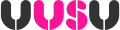 UUSU Student ExecutiveDate:  13.12.2018Time: 2pmLocation: Coleraine: H215; Jtown: 12G02; Magee: MD122; Belfast: BA_02_008MinutesPresent: Kevin McStravock (in the chair), Andrew McAnallen, Meghan Downey, Emma Bonner, Conor Keenan, Colette CassidyIn attendance: Emmet Doyle, Avril Honan, Mark Francos, Laura NeesonApologiesApologies were received from Owen McCloskey.MinutesReceive: The minutes of the meeting held on 28.9.18 were approved.Matters Arising:Stress Less Campaign: Kevin recorded his thanks to Laura for developing the programme and asked her to give an overview of actions to date.  Laura outlined that the programme would be active again in January with refreshments provided to students at libraries which each VP will link into.  Kevin is talking to library authorities about the possibility of a pop-up advice service and Colette is to reinvigorate the ‘did you know’ campaign.PIPS ProjectKevin briefed members on progress finalizing a funding application for a suicide awareness project which he hopes will be submitted prior to the Christmas break.Policy Lapse/Policy SubmissionAndrew presented a plastic-free policy which was approved, as amended.  Andrew also presented a vegan policy which was approved for submission.  ACTION: Emmet to compile list of policies due to lapse and send to members.Policy approved at last council/Traffic Light Updates Kevin informed members that he would lead on the implementation of the new Brexit policy and will sit on the UU Brexit Readiness committee.  On the Bi-lingual signage policy, both Kevin and Colette will take the lead.  Conor agreed to lead on the student complaints policy.  Andrew is having on-going meetings with A Jaffrey on the digital forms policy and Kevin confirmed that asylum scholarships have been renewed by UU for the next year.ACTION: Emmet to add an ‘actions to be taken’ section to Policy template.Officers leaveMeghan: 2nd - 4th January off & 11th-15th Feb.Andrew: All day, Wednesday 5th December and 10th Jan.  TOIL 20-21 Dec, 2-4 and 11th JanConor: 3rd, 4th and 7th Jan and AM on 11th JanKevin: 3-4 JanAll approved.Council ReportsKevin reported that a change in the format of officer reports was being considered and he would report at the next meeting.Officer BlogsKevin reported that these had not taken off this semester and that every officer should have at least one each calendar month.  Mark F suggested the use of vlogs and Kevin agreed to look into the use of these.Employability ReportMembers were asked to follow up on reading the report and to submit comments to Kevin.Student Associate Fellowships Deferred until the next meetingAny other businessKevin informed members that a topic of discussion at the upcoming AGM would be the use strike funds, members agreedMeghan informed members that she had been contacted by a Fr McGill regarding taking part in a programme that focused on stories from people affected by paramilitary attacks.  Members agreed that if UUSU is merely sharing information this could go ahead, otherwise a policy would need to be approved at council.Andrew gave a brief update on the reconstitution of the Green Impact committee.Date of next meetingLast Half Hour reserved for officer catch-up